PLAN DNIA7.00-8.15 Przyjmowanie dzieci do żłobka:8.15-8.30 Przygotowanie do śniadania (czynności higieniczne i pielęgnacyjne)8.30-9.00 Śniadanie9.00-10.00  Realizacja zadań edukacyjno – wychowawczych poprzez zajęcia z całą grupą:- zajęcia kształtujące motorykę małą i dużą- zabawy plastyczne- zabawy rytmiczne- zabawy paluszkowe, małe formy teatralne10.00-11.15 Zabawy ruchowe na świeżym powietrzu, w razie niepogody w sali11.15-11.30 Przygotowanie do obiadu (czynności higieniczne i pielęgnacyjne)11.30-12.00 Obiad – I Danie12.00-13.45 Czas na sen lub leżakowanie (czytanie bajek, słuchanie muzyki relaksacyjnej) 13.45-14.00 Przygotowanie do obiadu (czynności higieniczne i pielęgnacyjne)14.00-14.30 Obiad – II Danie14.30- 15.15 Zabawy relaksacyjne, zabawy swobodne dzieci zgodniez zainteresowaniami15.30 – 17.00 Zabawy dowolne i odbiór dzieci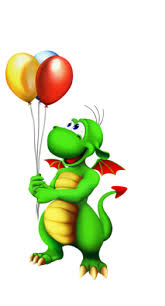 